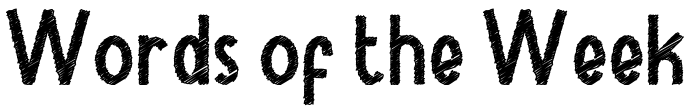 ReceptionAutumn 1 Week 5To support your child with their word reading, each week we will be sending home a list of the focus sounds/words that your child has been learning in school in addition to their reading books. Please spend time practising these sounds/words at home.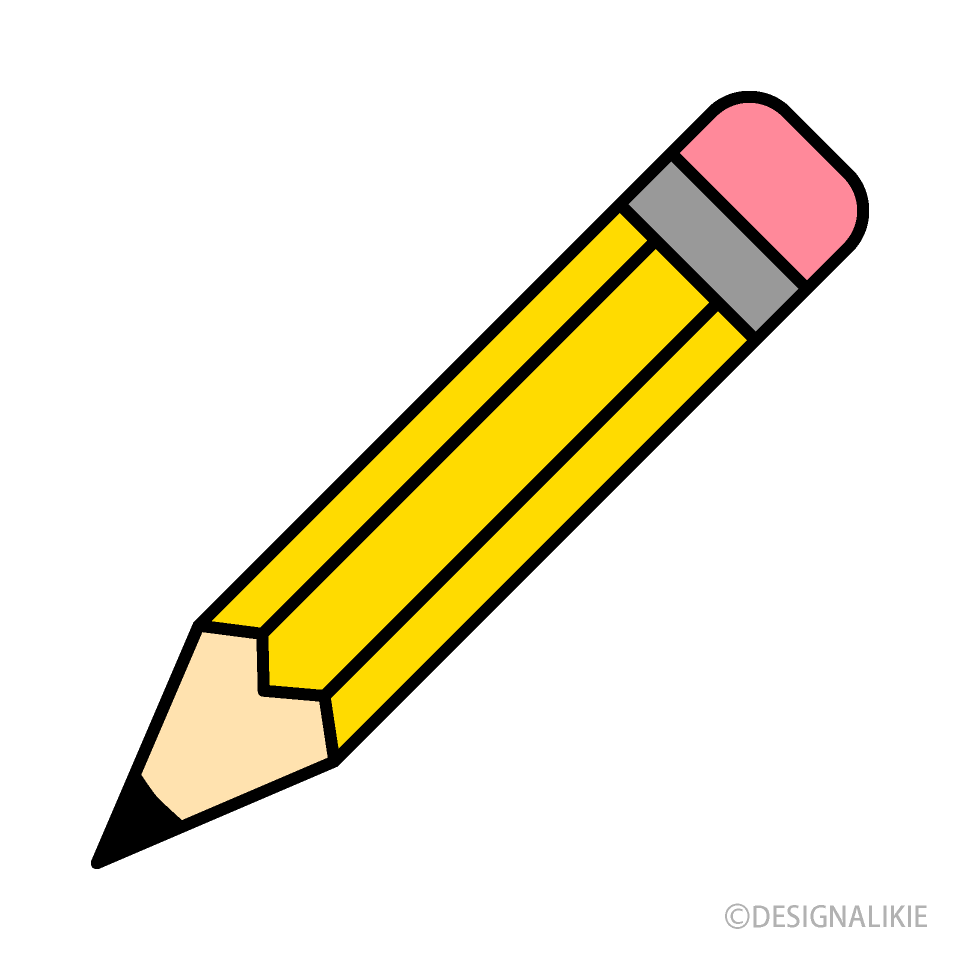 To support your child with their word reading, each week we will be sending home a list of the focus sounds/words that your child has been learning in school in addition to their reading books. Please spend time practising these sounds/words at home.To support your child with their word reading, each week we will be sending home a list of the focus sounds/words that your child has been learning in school in addition to their reading books. Please spend time practising these sounds/words at home.We have learnt the sounds:h  b  f  lWrite - Practise your letter formation:h h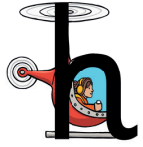 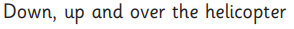 b b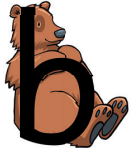 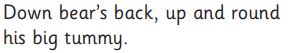 f f 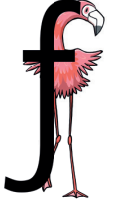 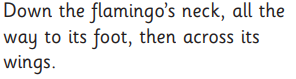  l l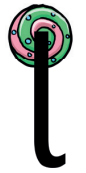 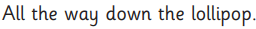 Write - Practise your letter formation:h hb bf f  l lWe have learnt to blend the words:redhathugbigmuckbatfitlogluckrubhotWrite - Practise your letter formation:h hb bf f  l lWrite - Practise your letter formation:h hb bf f  l lWe have learnt the tricky words: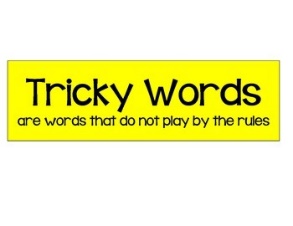 is   I   theWrite - Practise your letter formation:h hb bf f  l lWrite - Practise your letter formation:h hb bf f  l lScan this code using a phone or IPad to watch helpful videos and find downloadable resources linked to the sounds.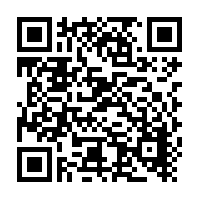 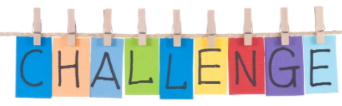 Ask a grown up to read out each of the words to you. Can you hear the sounds and write them to spell each word?Ask a grown up to read out each of the words to you. Can you hear the sounds and write them to spell each word?Please use https://www.phonicsplay.co.uk/ to further reinforce phonics at home. We have been learning phase 2.Username: westhampsteadPassword: phonics21Username: westhampsteadPassword: phonics21